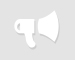 В соответствии  с письмом Министерства труда и социальной защиты Российской Федерации №18-0/10/В-9380 от 26.11.2018г. в связи с предстоящими новогодними и рождественскими праздниками напоминаем о необходимости соблюдения запрета дарить и получать подарки.Положения антикоррупционного законодательства и Гражданского кодекса Российской Федерации содержат запрет на дарение подарков лицам, замещающим государственные и муниципальные должности, государственным и муниципальным служащим, работникам отдельных организаций, а также на получение ими подарков в связи с выполнением служебных (трудовых) обязанностей (осуществлением полномочий).Исключением являются подлежащие сдаче подарки, которые получены в связи с протокольными мероприятиями, со служебными командировками и другими официальными мероприятиями.Получение должностными лицами подарков в иных случаях является нарушением запрета, установленного законодательством Российской Федерации, создает условия для возникновения конфликта интересов, ставит под сомнение объективность принимаемых ими решений, а также влечет ответственность, предусмотренную законодательством, вплоть до увольнения в связи с утратой доверия, а в случае, когда подарок расценивается как взятка - уголовную ответственность.Кроме того, получение подарков должностными лицами во внеслужебное время от своих друзей или иных лиц, в отношении которых должностные лица непосредственно осуществляют функции государственного (муниципального) управления, является нарушением установленного запрета.Воздерживаться стоит от безвозмездного получения услуг, результатов выполненных работ, а также имущества, в том числе во временное пользование, поскольку получение подарков в виде любой материальной выгоды должностному лицу запрещено.